GAW180HEA180 Amps DC, 3KW/120V AC, Honda GX340Multiquip's welder/generators are engineered with a new permanent magnet alternator plus features typically found only on much larger welders.Arc force control allows the operator to fine tune DC current during low voltage welding conditions and helps prevent electrodes froms sticking during short arc length welding. Ideal for job site and remote-area service applications Produces 50-180 amps for DC welding, 3kW output to power AC tools. Operator can draw AC power and weld simultaneously Honda GX340 gasoline engine Permanent magnet alternator-significantly reduces overall weight compared to other welders in its class Full panel GFCI protection - OSHA and NEC compliant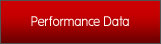 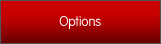 Notice: Features and equipment specifications are subject to change without notice.Unit SpecificationsUnit SpecificationsUnit SpecificationsDC VoltageCC: 26.8 VCC: 26.8 VDC CurrentCC: 180ACC: 180ACurrent Range50-180 A50-180 AMax Duty Cycle
w/ Full Amps Availible50% @180 A50% @180 AWelding ProcessesSMAW
FCAW
GTAW
ACACSMAW
FCAW
GTAW
ACACFuel Tank Capacity3.7 gal16.8 LFuel Consumption
at Rated Load0.93 gph0.93 gphGenerator SpecificationsGenerator SpecificationsAC Power Output
(Single Phase)3 kWCycle60 HzVoltage120 VAmperage25 AVoltage Regulation3 %ReceptaclesDimensions & WeightsDimensions & WeightsDimensions & WeightsDimensions & WeightsDimensions & WeightsDimensions & WeightsOverall LengthOverall Length27.5 in27.5 in69.85 mm69.85 mmOverall WidthOverall Width22 in22 in55.88 mm55.88 mmOverall HeightOverall Height23.75 in23.75 in60.3 mm60.3 mmShipping DimensionsShipping Dimensions28.5 x 23 x 28 in
72.4 x 58.4 x 71.1 mm28.5 x 23 x 28 in
72.4 x 58.4 x 71.1 mm28.5 x 23 x 28 in
72.4 x 58.4 x 71.1 mm28.5 x 23 x 28 in
72.4 x 58.4 x 71.1 mmOperating WeightOperating Weight225 lb225 lb102.3 kg102.3 kgShipping WeightShipping Weight239 lb239 lb108.6 kg108.6 kgEngine SpecificationsEngine SpecificationsEngine SpecificationsEngine SpecificationsEngine SpecificationsEngine Make/ModelHonda GX-340 Honda GX-340 Honda GX-340 Honda GX-340 Start MethodElectric/RecoilElectric/RecoilElectric/RecoilElectric/RecoilEngine Power9.5 HP9.5 HP7.1 kW7.1 kWEngine RPM3600360036003600Fuel TypeGasolineGasolineGasolineGasoline